Latvijas Republika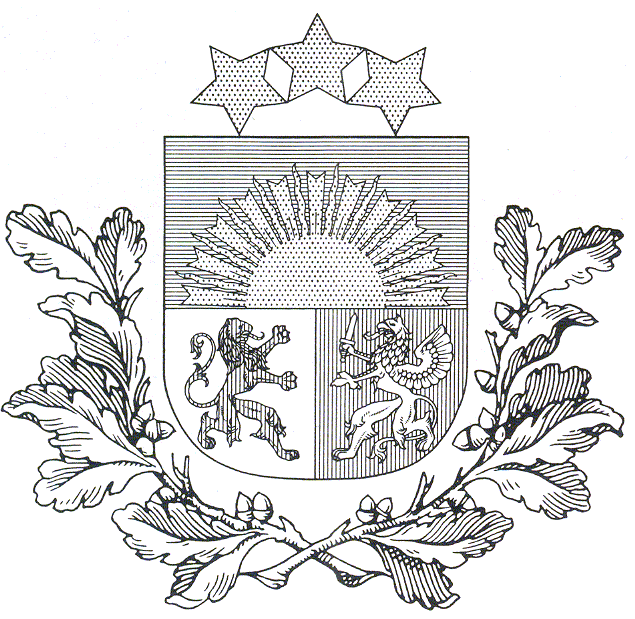 Izglītības un zinātnes ministrija „KANDAVAS LAUKSAIMNIECĪBAS TEHNIKUMS”Reģ. Nr. 90000032081 Valteru iela 6, Kandava, Kandavas novads, LV -3120, tālr./ fakss 63122502, e- pasts info@kandavastehnikums.lv UZAICINĀJUMS PIEDALĪTIES KANDAVAS LAUKSAIMNIECĪBAS TEHNIKUMA IEPIRKUMA KOMISIJAS CENU APTAUJĀTEHNISKAIS PIEDĀVĀJUMSMēs, ______ (nosaukums, adrese, reģistrācijas nr.), piedāvājam veikt pakalpojumu atbilstoši tehniskajā specifikācijā noteiktajām prasībām un apjomiem:FINANŠU PIEDĀVĀJUMSMēs, ______ (nosaukums, adrese, reģistrācijas nr.), piedāvājam veikt preču piegādi atbilstoši tehniskajā specifikācijā noteiktajām prasībām un apjomiem:KONTAKTPERSONAS INFORMĀCIJA:1. Iepirkuma priekšmetsKandavas Lauksaimniecības tehnikuma individuālo aizsardzības līdzekļu komplekta iegāde (pavāram)2. Pieteikumu iesniegšanas datums un vieta Pieteikumus iesniegt līdz 2020.gada 28.februāra plkst. 17:00 sūtot uz e-pastu: iepirkumi@kandavastehnikums.lvvai arī papīra formātā uz adresi: Kandavas Lauksaimniecības tehnikums, Valteru iela 6, Kandava, Kandavas novads, LV -31203. Līguma izpildes termiņšLīdz 2020.gada 1.jūnijam4. KontaktpersonaAivars Freimanis (direkotra vietnieks praktiskajā apmācībā), mob.tālr.   29907416Uldis Vizulis(iepirkuma speciālists), mob.tālr.   268220085. Iesniedzamie dokumenti1) Finanšu piedāvājums, saskaņā ar pievienoto veidlapu2) Tehniskais piedāvājums, kas atbilstoši tehniskajai specifikācijai6. Piedāvājuma izvēles kritērijszemākā cena par visu piedāvājuma apjomu, kas atbilst tehniskā piedāvājumā minētajām prasībām7. Izsludināšanas datums 2020.gada 18.februārisKandavas Lauksaimniecības tehnikuma individuālo aizsardzības līdzekļu komplekta iegāde (pavāram)Kandavas Lauksaimniecības tehnikuma individuālo aizsardzības līdzekļu komplekta iegāde (pavāram)Kandavas Lauksaimniecības tehnikuma individuālo aizsardzības līdzekļu komplekta iegāde (pavāram)Kandavas Lauksaimniecības tehnikuma individuālo aizsardzības līdzekļu komplekta iegāde (pavāram)Kandavas Lauksaimniecības tehnikuma individuālo aizsardzības līdzekļu komplekta iegāde (pavāram)N.p.k.Produkta nosaukumsProdukta aprakstsCena par 1 gab. EUR (bez PVN)Cena par 1 gab. EUR (ar PVN)1.Apavi slēgtie (ādas sabo kurpes)Materiāls: ādaĪpašības: ar perforētu ādas virspusi;ar regulējamu siksniņu2.Vienreizējās bikses3.CimdiĪpašības:biezi;silti;ar oderi un aizdari;4.CimdiMateriāls: kokvilnaĪpašības:adīti;ar vienpusēju punktējumu5.Cimdi (vienreizējie)Materiāls: vinilsDaudzums: 50 pāri6.Ķīmiski izturīgi leteksa cimdiMateriāls: latekssĪpašības:ķīmiski izturīgi;ar bioloģisku aizsardzību7.Kokvilnas biksesMateriāls: 100% kokvilna8.Kokvilnas jakaMateriāls: kokvilnaĪpašības:virsjaka ar rāvējslēdzēja aizdari9.PriekšautsMateriāls: 65% poliesters/35% kokvilna10.T-kreklsMateriāls: 100% kokvilna 11.Vienreizējā galvassegaMateriāls: polipropilēnsDaudzums: 100 gab.12.Vienreizējais halātsMateriālsMērvienībaApjomsApjomsCenaAtlaide%Summa“ Kandavas Lauksaimniecības tehnikuma individuālo aizsardzības līdzekļu komplekta iegāde (pavāram)”“ Kandavas Lauksaimniecības tehnikuma individuālo aizsardzības līdzekļu komplekta iegāde (pavāram)”“ Kandavas Lauksaimniecības tehnikuma individuālo aizsardzības līdzekļu komplekta iegāde (pavāram)”“ Kandavas Lauksaimniecības tehnikuma individuālo aizsardzības līdzekļu komplekta iegāde (pavāram)”“ Kandavas Lauksaimniecības tehnikuma individuālo aizsardzības līdzekļu komplekta iegāde (pavāram)”“ Kandavas Lauksaimniecības tehnikuma individuālo aizsardzības līdzekļu komplekta iegāde (pavāram)”“ Kandavas Lauksaimniecības tehnikuma individuālo aizsardzības līdzekļu komplekta iegāde (pavāram)”Par komplektu kopā:Par komplektu kopā:Transports:Transports:Summa bez PVN (EUR):Summa bez PVN (EUR):Kopā apmaksai (EUR)Kopā apmaksai (EUR)Uzņēmuma nosaukumsVārds, uzvārdsAdreseTālr. / Faxe-pasta adreseUzņēmuma pilnvarotās personas paraksts/zīmogs